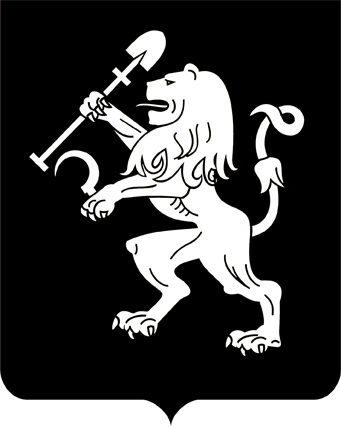 АДМИНИСТРАЦИЯ ГОРОДА КРАСНОЯРСКАРАСПОРЯЖЕНИЕОб утверждении состава комиссии по соблюдению требованийк служебному поведению муниципальных служащих администрациигорода Красноярска, представителем нанимателя (работодателем)в отношении которых является Глава города Красноярска,муниципальных служащих органов администрации города Красноярска, не наделенных правами юридического лица, и урегулированиюконфликта интересов на муниципальной службе(в редакции распоряжения от 24.10.2022 № 102-орг)В целях реализации Федеральных законов от 02.03.2007 № 25-ФЗ                  «О муниципальной службе в Российской Федерации», от 25.12.2008 № 273-ФЗ «О противодействии коррупции», распоряжения администрации города от 07.10.2019 № 324-р «Об утверждении Положения о комиссии по соблюдению требований к служебному поведению муниципальных служащих администрации города Красноярска, представителем нанимателя (работодателем) в отношении которых является Глава города Красноярска, муниципальных служащих органов администрации города Красноярска, не наделенных правами юридического лица, и урегулированию конфликта интересов на муниципальной службе», руководствуясь ст. 45, 58, 59 Устава города Красноярска, распоряжением Главы города от 22.12.2006 № 270-р:1. Утвердить следующий состав комиссии по соблюдению требований к служебному поведению муниципальных служащих администрации города Красноярска, представителем нанимателя (работодателем) в отношении которых является Глава города Красноярска, муниципальных служащих органов администрации города Красноярска, не наделенных правами юридического лица, и урегулированию конфликта интересов на муниципальной службе под моим председательством:2. Признать утратившими силу:распоряжение администрации города от 14.10.2019 № 132-орг «Об утверждении состава комиссии по соблюдению требований к служебному поведению муниципальных служащих администрации города Красноярска, представителем нанимателя (работодателем) в отношении которых является Глава города Красноярска, муниципальных служащих органов администрации города Красноярска, не наделенных правами юридического лица, и урегулированию конфликта интересов на муниципальной службе»;распоряжение администрации города от 24.07.2020 № 84-орг «О внесении изменений в распоряжение администрации города от 14.10.2019 № 132-орг»;распоряжение администрации города от 13.11.2020 № 131-орг «О внесении изменений в распоряжение администрации города от 14.10.2019 № 132-орг».Первый заместительГлавы города                                                                                              А.Б. Шувалов19.01.2022№ 8-оргМугако Д.М.–руководитель управления кадровой политики и организационной работы администрации города, заместитель председателя комиссии;Марин М.Е.–заместитель руководителя управления кадровой политики и организационной работы администрации города, секретарь комиссии;Басуев Д.А. –председатель Красноярской городской местной общественной организации ветеранов (пенсионеров) войны, труда, Вооруженных Сил и правоохранительных органов (по согласованию);Дамм И.А.–руководитель департамента по профилактике коррупционных правонарушений, заведующий кафедрой деликтологии и криминологии Федерального государственного автономного образовательного учреждения высшего образования «Сибирский федеральный университет», кандидат юридических наук (по согласованию);Биезайс И.П.–заместитель руководителя юридического управления администрации города;Потылицына О.В.–заместитель Главы города – руководитель департамента Главы города; Семибратченко Е.А.–начальник отдела оперативно-правовой работы департамента общественной безопасности администрации города;Шадрин Р.Р.–заместитель Главы города – руководитель департамента муниципального заказа;Ямщиков А.С.–руководитель научно-учебной лаборатории цифровых платформ управления производством и предприятий, заместитель исполнительного директора научно-образовательного комплекса в области экономики и управления, профессор кафедры экономической и финансовой безопасности Федерального государственного автономного образовательного учреждения высшего образования «Сибирский федеральный университет», доктор экономических наук (по согласованию). 